    	В связи с организационно-штатными и кадровыми изменениями в администрации муниципального района «Улётовский район» Забайкальского края, руководствуясь Положением об администрации муниципального района «Улётовский район» Забайкальского края, утверждённым решением Совета муниципального района «Улётовский район» Забайкальского края от 21.04.2017 № 380 администрация муниципального района «Улётовский район» Забайкальского края постановляет:1. Внести в состав координационного Совета по развитию малого и среднего предпринимательства при администрации муниципального района «Улётовский район» Забайкальского края, утверждённый постановлением администрации муниципального района «Улётовский район» Забайкальского края от 04.04.2019  № 174 «Об утверждении состава координационного Совета по развитию малого и среднего предпринимательства при администрации муниципального района «Улётовский район» Забайкальского края»,  следующие изменения:1.1. В пункте 2 словосочетание «первый заместитель руководителя администрации муниципального района «Улётовский район» по территориальному развитию» заменить на словосочетание «первый заместитель главы муниципального района «Улётовский район»;1.2 . В пункте 3 словосочетание «Гусева Елена Николаевна» заменить на словосочетание «Михеева Наталья Сергеевна»;1.3. В пункте 3 слово «главный» заменить на слово «ведущий».2. Настоящее постановление официально опубликовать путём размещения (обнародования) на официальном сайте муниципального района «Улётовский район» Забайкальского края в информационно-телекоммуникационной сети «Интернет» в разделе «Деятельность» - «Комиссии и рабочие группы» - «Комиссии и рабочие группы» - http://улёты.забайкальскийкрай.рф.4. Контроль за исполнением настоящего постановления возложить на первого заместителя главы муниципального района «Улётовский район» (Подойницын С.С.).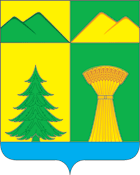 АДМИНИСТРАЦИЯ МУНИЦИПАЛЬНОГО РАЙОНА«УЛЁТОВСКИЙ РАЙОН»ЗАБАЙКАЛЬСКОГО КРАЯПОСТАНОВЛЕНИЕАДМИНИСТРАЦИЯ МУНИЦИПАЛЬНОГО РАЙОНА«УЛЁТОВСКИЙ РАЙОН»ЗАБАЙКАЛЬСКОГО КРАЯПОСТАНОВЛЕНИЕАДМИНИСТРАЦИЯ МУНИЦИПАЛЬНОГО РАЙОНА«УЛЁТОВСКИЙ РАЙОН»ЗАБАЙКАЛЬСКОГО КРАЯПОСТАНОВЛЕНИЕАДМИНИСТРАЦИЯ МУНИЦИПАЛЬНОГО РАЙОНА«УЛЁТОВСКИЙ РАЙОН»ЗАБАЙКАЛЬСКОГО КРАЯПОСТАНОВЛЕНИЕ« 16 »  июня 2020 год« 16 »  июня 2020 год№ 378с.УлётыО внесении изменений в состав координационного Совета по развитию малого и среднего предпринимательства при администрации муниципального района «Улётовский район» Забайкальского края, утверждённый постановлением администрации муниципального района «Улётовский район» Забайкальского края от 04.04.2019 № 174 О внесении изменений в состав координационного Совета по развитию малого и среднего предпринимательства при администрации муниципального района «Улётовский район» Забайкальского края, утверждённый постановлением администрации муниципального района «Улётовский район» Забайкальского края от 04.04.2019 № 174 О внесении изменений в состав координационного Совета по развитию малого и среднего предпринимательства при администрации муниципального района «Улётовский район» Забайкальского края, утверждённый постановлением администрации муниципального района «Улётовский район» Забайкальского края от 04.04.2019 № 174 О внесении изменений в состав координационного Совета по развитию малого и среднего предпринимательства при администрации муниципального района «Улётовский район» Забайкальского края, утверждённый постановлением администрации муниципального района «Улётовский район» Забайкальского края от 04.04.2019 № 174 Глава муниципального района«Улётовский район»                             А.И. Синкевич